Publicado en Madrid el 25/02/2020 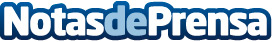 Eduardo Valencia Hernán publica una novela histórica centrada en la guerra civil española'La huerta de La Paloma' es una narración a medio camino entre la ficción y la realidad más fidedignaDatos de contacto:Editorial TregolamServicios editoriales919 393 317Nota de prensa publicada en: https://www.notasdeprensa.es/eduardo-valencia-hernan-publica-una-novela Categorias: Nacional Historia Literatura http://www.notasdeprensa.es